Schooner Frederick William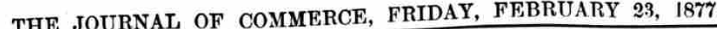 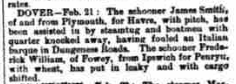 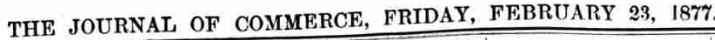 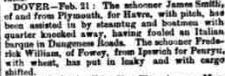 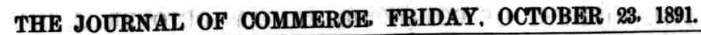 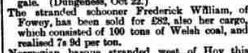 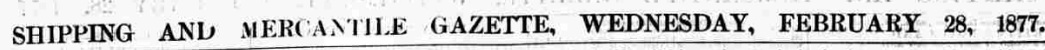 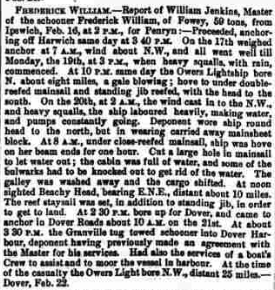 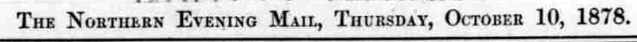 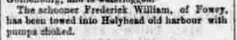 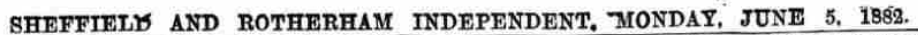 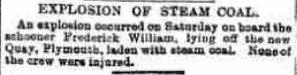 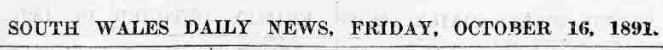 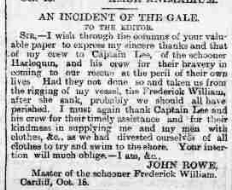 Vessel NameOfficial NumberOfficial NumberSignal lettersRig /Type Where builtWhere builtBuilderBuilderYear builtYear builtYear builtYear endYear endreg tonsreg tonsFREDERICK WILLIAM1186211862KVJRschoonerschoonerAldborough, SuffolkAldborough, Suffolk18371837183759  OWNERS/ MANAGERS/REGISTRATION DETAILS  OWNERS/ MANAGERS/REGISTRATION DETAILSNotesNotesNotesNotesNotesNotesNotesNotesNotesMASTERSMASTERSMASTERSMASTERSMASTERSMASTERS1868 Samuel Moss, Par 1875 Edward John Treffry, Place,Fowey 1876 Thomas Trebilcock Newquay1868 Samuel Moss, Par 1875 Edward John Treffry, Place,Fowey 1876 Thomas Trebilcock Newquay1857 Reg Ipswich1860 registered in Padstow 2oth October 1860.+  Messrs. Tngerthen Dunn and Co. offered for public sale, near the Koatii Dock, the schooner Frederick William, of Fowey, now stranded on the East Mud at Cardiff There was a good attendance. The auctioneer first sub- mitted the cargo, comprising 95 ton. or Monmouth- shire house coat, which, after a keen companion, was sold to Mr. C. Roberts, of Bristol, for 7s, 9d. a ton. The schooner was afterwards sold to Mr. Roberts for £82.1857 Reg Ipswich1860 registered in Padstow 2oth October 1860.+  Messrs. Tngerthen Dunn and Co. offered for public sale, near the Koatii Dock, the schooner Frederick William, of Fowey, now stranded on the East Mud at Cardiff There was a good attendance. The auctioneer first sub- mitted the cargo, comprising 95 ton. or Monmouth- shire house coat, which, after a keen companion, was sold to Mr. C. Roberts, of Bristol, for 7s, 9d. a ton. The schooner was afterwards sold to Mr. Roberts for £82.1857 Reg Ipswich1860 registered in Padstow 2oth October 1860.+  Messrs. Tngerthen Dunn and Co. offered for public sale, near the Koatii Dock, the schooner Frederick William, of Fowey, now stranded on the East Mud at Cardiff There was a good attendance. The auctioneer first sub- mitted the cargo, comprising 95 ton. or Monmouth- shire house coat, which, after a keen companion, was sold to Mr. C. Roberts, of Bristol, for 7s, 9d. a ton. The schooner was afterwards sold to Mr. Roberts for £82.1857 Reg Ipswich1860 registered in Padstow 2oth October 1860.+  Messrs. Tngerthen Dunn and Co. offered for public sale, near the Koatii Dock, the schooner Frederick William, of Fowey, now stranded on the East Mud at Cardiff There was a good attendance. The auctioneer first sub- mitted the cargo, comprising 95 ton. or Monmouth- shire house coat, which, after a keen companion, was sold to Mr. C. Roberts, of Bristol, for 7s, 9d. a ton. The schooner was afterwards sold to Mr. Roberts for £82.1857 Reg Ipswich1860 registered in Padstow 2oth October 1860.+  Messrs. Tngerthen Dunn and Co. offered for public sale, near the Koatii Dock, the schooner Frederick William, of Fowey, now stranded on the East Mud at Cardiff There was a good attendance. The auctioneer first sub- mitted the cargo, comprising 95 ton. or Monmouth- shire house coat, which, after a keen companion, was sold to Mr. C. Roberts, of Bristol, for 7s, 9d. a ton. The schooner was afterwards sold to Mr. Roberts for £82.1857 Reg Ipswich1860 registered in Padstow 2oth October 1860.+  Messrs. Tngerthen Dunn and Co. offered for public sale, near the Koatii Dock, the schooner Frederick William, of Fowey, now stranded on the East Mud at Cardiff There was a good attendance. The auctioneer first sub- mitted the cargo, comprising 95 ton. or Monmouth- shire house coat, which, after a keen companion, was sold to Mr. C. Roberts, of Bristol, for 7s, 9d. a ton. The schooner was afterwards sold to Mr. Roberts for £82.1857 Reg Ipswich1860 registered in Padstow 2oth October 1860.+  Messrs. Tngerthen Dunn and Co. offered for public sale, near the Koatii Dock, the schooner Frederick William, of Fowey, now stranded on the East Mud at Cardiff There was a good attendance. The auctioneer first sub- mitted the cargo, comprising 95 ton. or Monmouth- shire house coat, which, after a keen companion, was sold to Mr. C. Roberts, of Bristol, for 7s, 9d. a ton. The schooner was afterwards sold to Mr. Roberts for £82.1857 Reg Ipswich1860 registered in Padstow 2oth October 1860.+  Messrs. Tngerthen Dunn and Co. offered for public sale, near the Koatii Dock, the schooner Frederick William, of Fowey, now stranded on the East Mud at Cardiff There was a good attendance. The auctioneer first sub- mitted the cargo, comprising 95 ton. or Monmouth- shire house coat, which, after a keen companion, was sold to Mr. C. Roberts, of Bristol, for 7s, 9d. a ton. The schooner was afterwards sold to Mr. Roberts for £82.1857 Reg Ipswich1860 registered in Padstow 2oth October 1860.+  Messrs. Tngerthen Dunn and Co. offered for public sale, near the Koatii Dock, the schooner Frederick William, of Fowey, now stranded on the East Mud at Cardiff There was a good attendance. The auctioneer first sub- mitted the cargo, comprising 95 ton. or Monmouth- shire house coat, which, after a keen companion, was sold to Mr. C. Roberts, of Bristol, for 7s, 9d. a ton. The schooner was afterwards sold to Mr. Roberts for £82.John Rowe 1887-1891John Rowe 1887-1891John Rowe 1887-1891John Rowe 1887-1891John Rowe 1887-1891John Rowe 1887-1891
Ship: Frederick William; Official number: 11862.John Rowe; rank/rating, Master; age, 45; place of birth, Watchet; previous ship, same ship.Frederick Dickson; rank/rating, Mate; age, 20; place of birth, Upton; previous ship, unknown.William Philip Davis; rank/rating, Boy; age, 18; place of birth, Landore, Wales; previous ship, unknown.Date:1891 Jan 1 - 1891 Dec 31